Formulating QuestionsFormulating QuestionsFormulating QuestionsFormulating QuestionsMakes statements that don’t generate answers“I really like fish.”Formulates questions to learn about people (no response options)“What type of animal do you 
like best?”Formulates questions to learn about people (incomplete response options)“What type of animal do you 
like best: fish, birds, mammals?”Formulates clear questions with complete response options to collect relevant data“What type of animal do you 
like best: fish, birds, 
mammals, other?”Observations/DocumentationObservations/DocumentationObservations/DocumentationObservations/DocumentationCollecting and Organizing DataCollecting and Organizing DataCollecting and Organizing DataCollecting and Organizing DataNo organization of datafish, mammals, mammals, other,birds, mammals,fish, mammals,mammals, fishUses class list; no interpretation✓ Juin      Fish Tommy✓ Tai        Fish✓ Ioana    Mammals✓ Mark      Mammals✓ Alex       Mammals✓ Kim       OtherJon✓ Sadia     Fish✓ Lise        Mammals✓ Dimitri    BirdsVicky✓ Ali           Mammals“I’m not sure which answer was chosen most often.”Uses tally chart, table, list, or line plot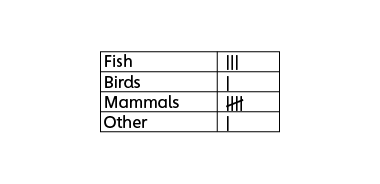 “I made a tally chart so I can easily see how many chose each answer.”Uses collected data to answer question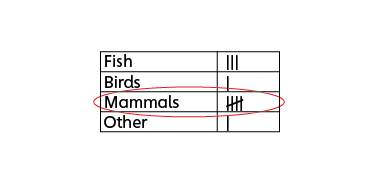 “Most students like mammals best.”Observations/DocumentationObservations/DocumentationObservations/DocumentationObservations/Documentation